INTRODUCTIONAugmented Reality (AR) technology is a HumanComputer Interaction technique  virtual objects [1]. Key characteristics of AR are, 3D models that are aligned, spatial registered, with objects from the real world environment, and real-time interaction. A goal of AR research is to provide AR applications anywhereSince AR relies on object tracking, this requires ubiquitous tracking of the user and physical objects. Fiducial markers are patterns that need to be attached on a surface in order to track physical objects. Using fiducial markers has its limitations because A prospective solution for this limitation is Natural Feature Tracking (NFT). NFT utilizes interest points in the environment (for instance corners, edges, and lines) to identify physical objects and to calculate camera position and orientation. Common features that are tracked are corners edges. .  NFT capable of tracking natural features on flat surfaces, like paper. The challenge is to promote functionality to rigid objects. The algorithms need more robustness. A robust algorithm in relation to feature tracking handles various inputs and will continue to function as expected. Our question is: can we use o track rigid objects? RELATED WORKNatural feature tracking (NFT) is a computer vision-based tracking techniques that utilizes distinguishable keypoints (e.g., color patterns) of an object to track in order to identify this object and to track it from video frame to video frame. The keypoints of a particular objects are extracted from that object in advanced and stored in a reference database. During application runtime, a video camera captures images of all objects, the subsequent algorithm extract the keypoints of all objects and their descriptors and matches them with all keypoint descriptors in the reference database. If the keypoints of the current frame can be matched with the keypoints in the database, the object is identified. Today, the feasibility of NFT techniques for 2D object tracking (i.e., photos, walls) has been proven. A huge amount of tracking techniques, programming frameworks, and applications are available. In 2005 Lepetit et al. [] published a survey that provides an overview of the research in this area.   The research and the knowledge of 2D NFT tracking approaches for 3D rigid object tracking is limited. In general, the research in this field agrees that the robustness of 2D feature tracking techniques must be enhanced in order to facilitate 3D rigid object tracking. Two research works will be highlighted, which guides our research.  Han et al. [] have introduced a key feature point tracking algorithm that utilizes prediction to enhance tracking robustness. They were able to predict and track key feature points by finding correspondences in two subsequent frames and by selecting good feature points. The algorithm results are that is inexpensive and robust to various type of motion but it is limited to non-real time.Romero el al. [] proposed a feature point tracking method taking into consideration the current color saturation when combining color invariance and luminance. The tracking is done by considering the color invariance for the colorspace and the corresponding luminance in a physical point located in an image. After, they make a list of key feature points and then sequences are played forward and reverse to verify if the points come back to their initial position. The results of their experiments demonstrate that more features are distinguished and tracked better regardless of orientation but the method is dependent of sigmoid parameters.In Park et al. [] the authors introduce a feature-based tracking system that incorporates model based object tracking and natural feature tracking. Their method combines object detection and frame-to-frame tracking. It distributes the time and complexity of detecting multiple objects over consecutive frames. From their experiments, it can be shown that multiple objects can be tracked with a reasonable frame rate. However, their approach still does not properly scale with the number of objects and it currently uses frame-to-frame tracking with no history and prediction techniques to store sufficient amount of data.Most existing image-based methods for pose estimation either exploit textural information in form of local features or, if shape-based, rely on extraction of straight line segments or other primitives. The general problem is that a 3D object can potentially produce completely different 2D projections depending on its relative pose to the observing camera. Azad et al. [], proposes a particle filter based tracking approach that can deal with arbitrary shapes and arbitrary or even no texture, i.e. it offers a general solution to the rigid object tracking problem. The core idea of the approach is to perform an appearance based matching based on online rendering of a finegrained local view space using a 3D object. For a global fine-grained view space, this would go far beyond reasonable memory consumption time. Therefore, they propose to render only those views that are in the vicinity of the current pose estimate, which has to be done online and this is all done within an annealed particle filter [21], which decides which object poses to render for each frame. In a different studies they mention that many real-time algorithms described in the literature still lack robustness, tend to drift, can lose a partially occluded target object, and are prone to jitter. To overcome these problems, Vacchetti et al. [] developed an algorithm that merges the information from preceding frames in traditional recursive fashion with that provided by a very limited number of reference images, or keyframes. For a particular frame, the input data are correspondences computed using a fast technique that can handle both short and wide-baseline matching, this, can deal equally well with preceding frames, seen from relatively similar viewpoints, and keyframes whose viewpoints may be quite different. The approach demonstrated that it is faster and more accurate than the best current techniques. It is only slightly less accurate than one of the most recent iterative ones but much faster and more stable. Furthermore, the approach can be profitably be used to initialize the iterative algorithm.Hardware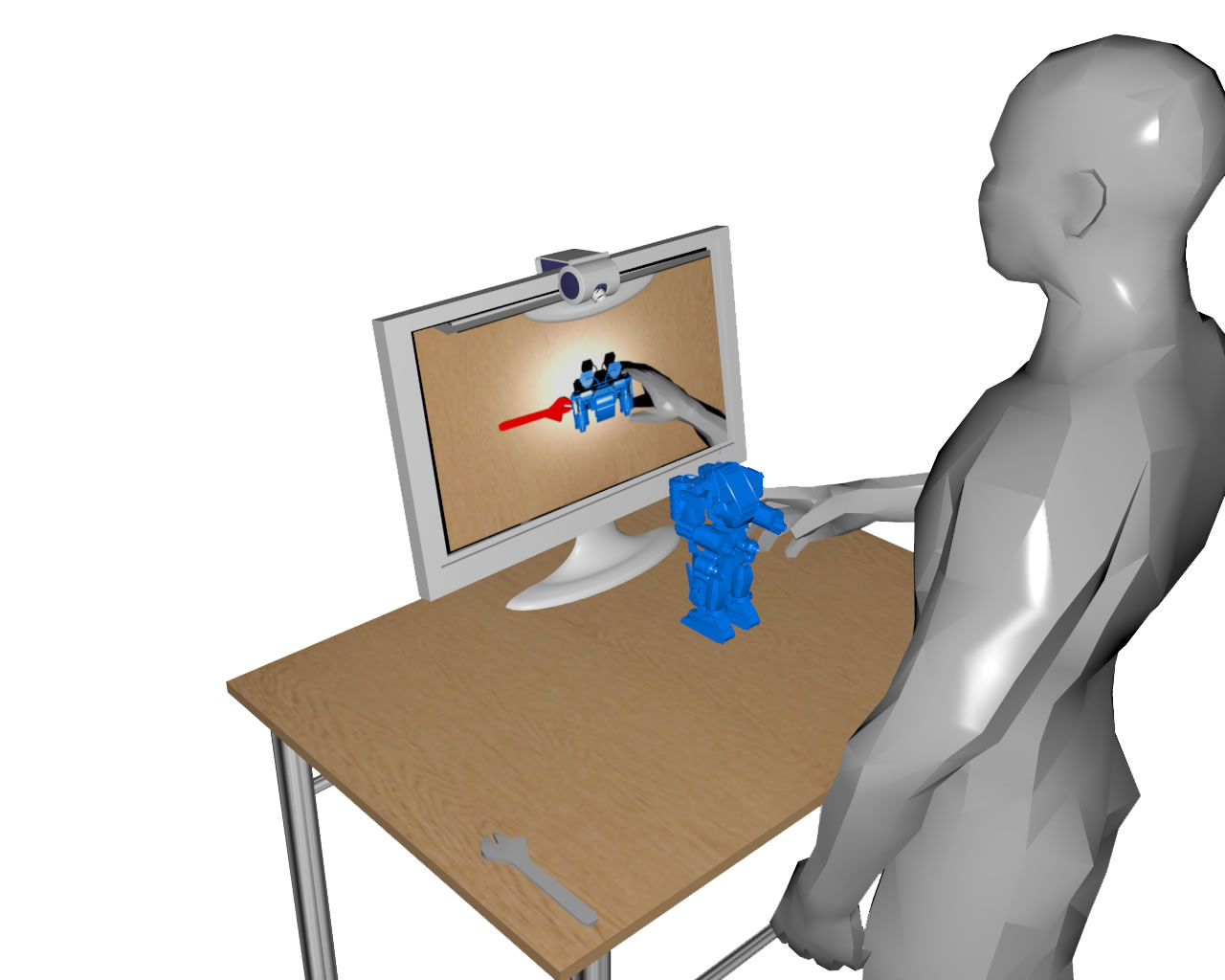 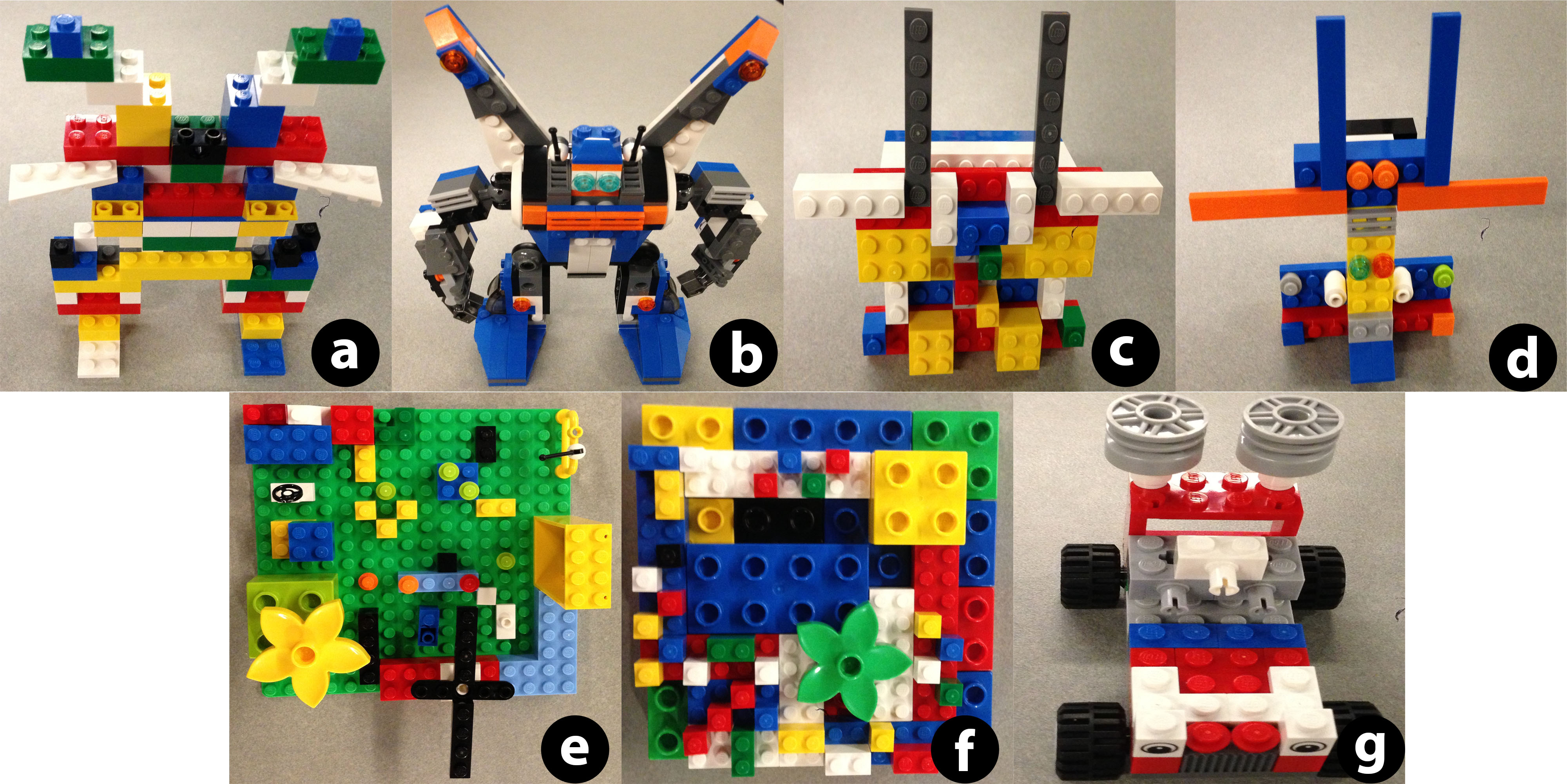 Software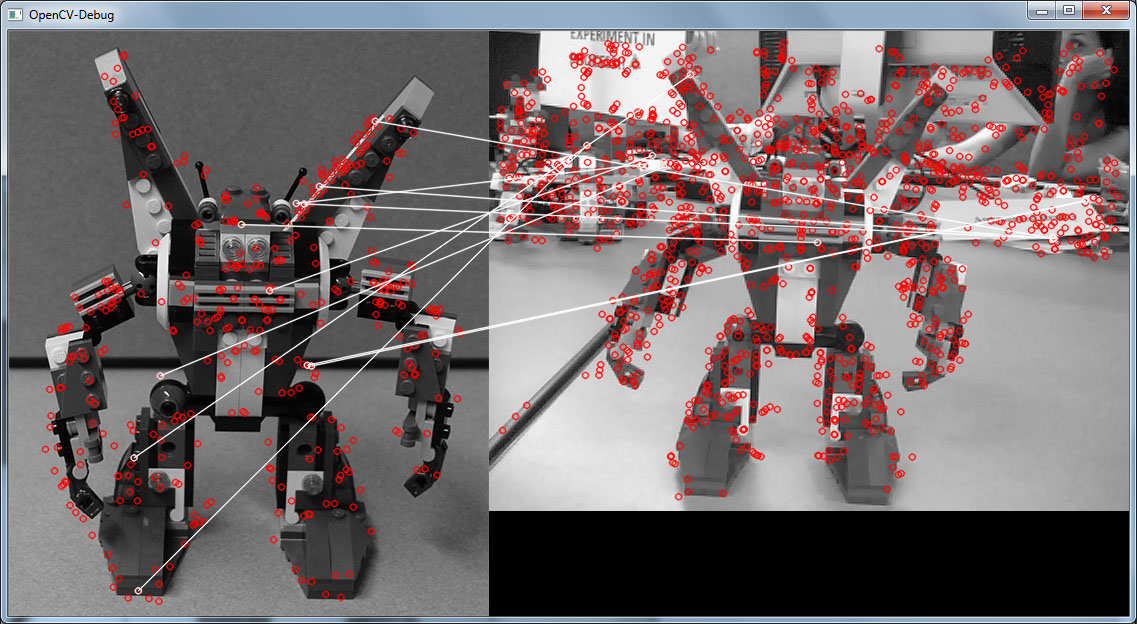 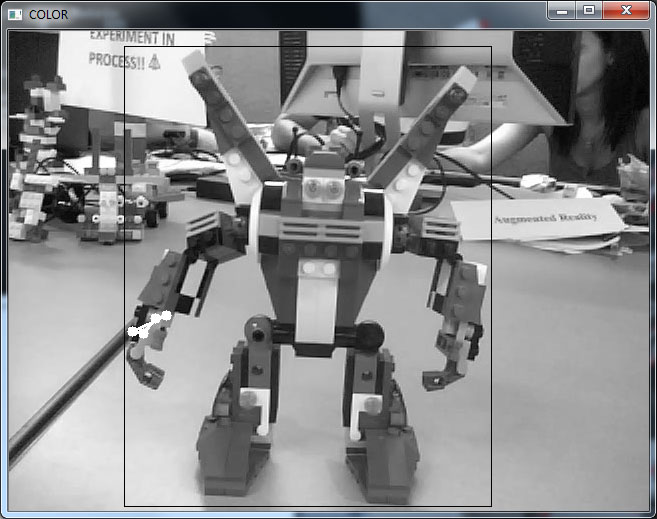 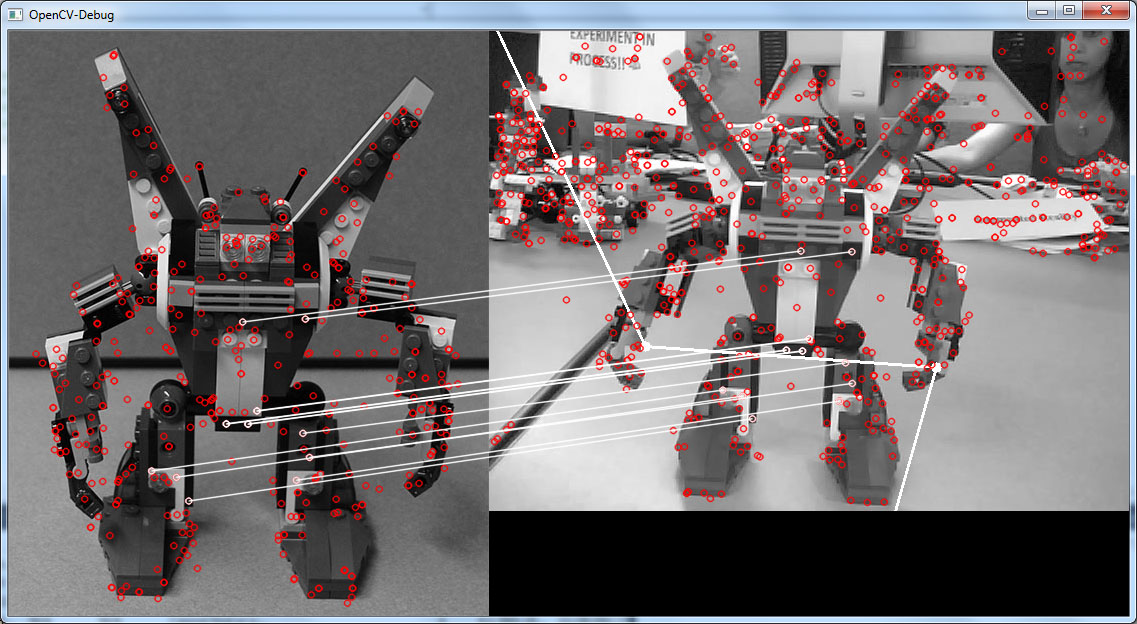 RESULTSFUTURE WORK